						   JOB DESCRIPTIONWithdraw filler wire, electrode and flux from the rod controller with ECS request.Follow specific instructions from the welding foreman.Attend daily tool box meeting or any meeting requiring presence.Ensure cleanliness and quality of completed welds.Always follow safety requirement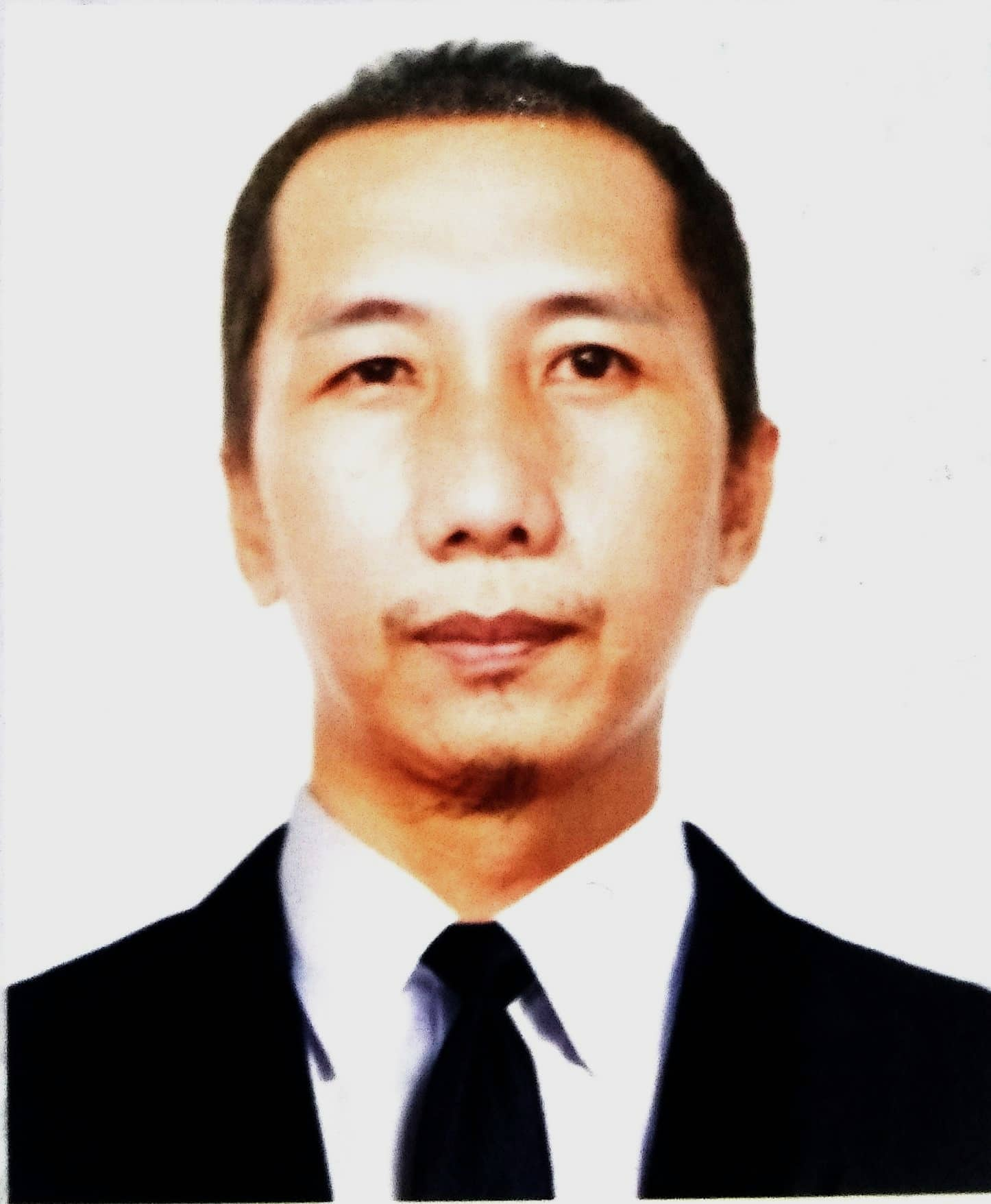 Rentoria, resty d.objectivesTo contribute in the growth and development of the company while interacting with people varied concern.To gain knowledge and grow personally and professionally to expand my full potential on the course training.Cellphone #:09762311065/ 09554100113Email:Rentoriaresty30@gmail.comAddress:Mahabang Dahilig, Batangas CitySummary of qualificationGoal orientedKnowledge in FCAWKnowledge in GTAW, SMAW 2G/3G/4GCan communicate in oral and written (English & Tagalog)Follow standard working safety proceduresWilling to undergo training and seminarsCan handle pressure and deadline competently.Technical Educational and Skills development Authority (TESDA)Batangas CityJuly 07, 2006Batangas State UniversityBatangas City2000-2001Bauan High SchoolBauan, Batangas City1999-2000San Pedro Elementary SchoolSta. Maria, Bauan, Batangas1998-1999AG&P Atlantic Gulf and Pacific Company of Manila Inc.Shop Fabrication GroupSan Roque, Bauan, BatangasProject: Ilijan LNG Import Facility Project   15 June 2022 – Present              Clean Fuel Project                05 Nov 2020 – 20 Aug 2021              YAMAL                                   15 June 2015 – 25 January 2016              JKC/ Ichthys LNG                 29 May 2014 -14 June 2015              Lycho/ Lycopodium            15 January 2014 – 28 May 2014              Flour Doow                            08 August 2013 – 28 November 2013EEI Corporation Construction DivisionShop Fabrication GroupBrgy. Sta. Maria, Bauan, BatangasProject: MRT Skyway                            21 Sept 2016 – 10 Sept 2020              (Steel Fabrication Division)EEI Corporation Construction DivisionBrgy. Simlong, Batangas Project: JG Summit                             11 February 2012 – 29 June 2013EEI Corporation Construction DivisionShop Fabrication GroupBrgy. Sta. Maria, Bauan, BatangasProject: GORO                                     06 Nov 2006 – 17 Aug 2010